Publicado en Ciudad de México el 08/11/2019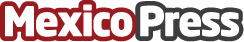 Protocolo la firma española de moda para caballero, continúa con su expansión en MéxicoLa firma de moda nupcial masculina Protocolo vuelve a contraer enlace con El Palacio de Hierro, desembarcando ahora en la sucursal de la cadena departamental Paseo Interlomas, al oriente del municipio de Huixquilucan en el Estado de MéxicoDatos de contacto:Lorena Sánchezlsanchez@prmanagemenNota de prensa publicada en: https://www.mexicopress.com.mx/protocolo-la-firma-espanola-de-moda-para Categorías: Internacional Franquicias Moda Marketing Sociedad Emprendedores Consumo Ciudad de México http://www.mexicopress.com.mx